ОТДЕЛ ОБРАЗОВАНИЯ, СПОРТА И ТУРИЗМА ДОБРУШСКОГО РАЙИСПОЛКОМАГОСУДАРСТВЕННОЕ УЧРЕЖДЕНИЕ ОБРАЗОВАНИЯ “ДОБРУШСКИЙ РАЙОННЫЙ ЦЕНТР ДОПОЛНИТЕЛЬНОГО ОБРАЗОВАНИЯ”Конкурсная игровая программа для детей среднего возрастаАвтор сценария: Чикизова Ирина Владимировна,г. Добруш, ул. Войкова, 1моб. МТС 8 (029) 5387188ДобрушКонкурсная игровая программа «Приключения на необитаемом острове»Цель: 	способствовать развитию взаимопомощи, сплоченности, дружеских отношений. Задачи: создать положительный эмоциональный настрой, благоприятную атмосферу, способствующую общению детей друг с другом;развивать у учащихся ловкость, быстроту, умение работать в команде;воспитывать чувство ответственности за товарищей по команде.Адресат: 	ребята среднего школьного возраста.Действующие лица: 	Нюша и Манюша. Реквизит:	три вида жетонов разных цветов: синие и желтые с изображением домика, с изображением рыбок, красные и зеленые с изображением воздушных шаров (приложение 1); два мешка с шарами; две пары карточек с рисунком хижины;  удочки,  детские ведерки, 10-15 рыбок, обруч; воздушные шарики красного и зеленого цвета, «послания».Музыкальное сопровождение:	шум моря, крик чаек, вой ветра, звук вертолета, веселая динамичная музыка для сопровождения конкурсов, фонограмма «Если нравится тебе, то делай так».Методические рекомендации:	Данная игровая программа может быть использована методистами, культорганизаторами, педагогами-организаторами, классными руководителями, педагогами дополнительного образования. В зависимости от условий проведения, количество ведущих в программе и участников может быть иным. Формирование команд возможно как с помощью жетонов, так и по желанию ребят. Успех программы зависит от яркости игрового реквизита, веселого музыкального сопровождения, эмоциональности и умения ведущих активизировать зрителей с помощью кричалок, призывов, массовых игр с залом. Для более эффективного проведения программы ведущим необходим помощник, который будет своевременно подносить реквизит.Победителей каждого конкурса зрители приветствуют дружными аплодисментами. Заключительный этап программы предполагает исполнения всеми участниками и зрителями песни, отражающей идею всей программы. Общий итог игры проводить не обязательно. Эмоциональный подъем и хорошее настроение всех участников и будет ее итогом.ХОД ПРОГРАММЫ:Звук крушения корабля. На сцену выходят Нюша и Манюша. Манюша спасает Нюшу, делает ей искусственное дыхание. Нюша приходит в себя. Манюша: Говорила же я тебе, что не нужно отправляться в это путешествие. Да еще и на корабле с этим подозрительным названием (пауза) «Титаник».Нюша: Зато как здесь здорово (оглядывается). Посмотри. Море, белый песочек, пальмы. Манюша (пытается мобильным поймать сеть): Да, море крокодилов, малярийные комары и …и мобильник здесь не ловит. Нюша: Ой, Манюша, посмотри в зал, сколько ребят. Здравствуйте ребята, меня зовут Нюша, а это моя подруга Манюша.М.: Здравствуйте, ребята. Н.: Мы с Манюшей любим путешествовать, узнавать много нового, знакомиться с интересными людьми. М.: Допутешествовались! Как мы выживем на этом острове без еды, ночлега, без помощи.Н.: Почему без помощи. Ребята нам помогут. Правда, ребята, поможете? (ответы детей)М.: Да ты посмотри на них. Они же тяжелее компьютерной мышки в руках ничего не держали. Сейчас от страха плакать начнут. Вон-вон, видишь, один уже ревет (показывает куда-то в зал).Н.: Глупости ты говоришь. Если мы станем настоящей командой – то выживем на этом острове и вернемся домой (в зал): Ведь мы смелые? (Да!) Ловкие? (Да!) Умелые? (Да!) Дружные? (Да!)М.: Вот я сейчас и проверю, готовы ли вы к трудностям. Я буду задавать вопросы, если вы согласны – хлопайте в ладоши, если нет – топайте ногами. - вы любите плавать? - вы боитесь воды? - вы мечтаете побывать в новых странах? - вы страдаете морской болезнью? - вы не любите сидеть дома, а любите путешествовать? (пока Манюша проводит игру Нюша выносит мешки для конкурса)Н.: Вот видишь, с такими ребятами не страшно и на необитаемом острове очутиться. А выжить на этом острове нам поможет дружба и сплоченность. М.: А вот и первое задание. В море всплыли два мешка с провиантом. Для того, чтобы их вытащить необходима слаженная работа всей команды. Мы разделим зал на две половины (правая и левая). Это и будут две команды: юнги и матросы. Ваша задача передать мешки с провиантом от начала зала до конца и обратно. Победит та команда, которая сделает это быстрее. Н.: И мы начинаем дружными словами:Раз, два, три, четыре, пять, начинаем мы играть. (повторяют вместе с залом)Проводиться игра «Спасение провианта»Н.: А самой проворной оказалась команда _________. Поздравляем победителей бурными дружескими аплодисментами. А дружеские аплодисменты – это аплодисменты с высоко поднятыми вверх руками. М.: Молодцы, провиант вы спасли. Пора бы нам подумать и о ночлеге. Точнее о постройке хижины. Н.: А строить хижину мы будем не совсем обычным способом, а точнее совсем необычным. Для этого на сцену я приглашаю ребят, которые получили жетоны с изображением домика (пока поднимаются на сцену готовиться реквизит). Желтые жетоны с изображением домика – это команда Манюши, синие – моя команда. М.: Каждая команда получает равное количество стройматериала, а стройматериалом у нас будут вот эти карточки. Для любителей складывать пазлы это задание не составит никакого труда. Задача команд  выстроиться таким образом, чтобы из восьми отдельных кусочков получилось изображение хижины.Н.: А победителем станет команда, которая справиться раньше. М.: Начинаем мы игру дружной кричалкой:Раз, два, три, четыре, пятьБудем строить начинать.(вместе с залом)Проводиться игра «Построй хижину»Н.: Итак закончили. В этой игре побеждает команда ____________, свою хижину она уже построила. И победители получают подарки: сладкие, сочные райские фрукты. М.: Провожаем обе команды дружескими аплодисментами.  М.: Отличная получилась хижина. Но уж очень есть хочется. А у нас нет ни ружья, ни лука. Н.: Зато есть удочки. А ребята помогут нам наловить рыбы. И я прошу подняться на сцену участникам, у которых жетоны с изображением рыбок (пока участники поднимаются на сцену готовиться реквизит). Каждый из вас получает удочку и ведерко, куда вы будете складывать наловленную рыбу.  А ловить рыбу вы будете вот из этого маленького озерца. Чей улов будет больше, тот и победит в этом конкурсе.М.: А зал не молчит, громко и дружно кричитРаз, два, три, четыре, пять, начинаем мы играть. (повторяют вместе с залом)Проводиться игра «Рыбалка»Н.: Поддержим рыболовов громкими словами:Ловись рыбка большая и …очень большая.М.: Ну что ж. Подсчитаем улов. А зал нам в этом поможет. Прошу представиться первого участника и т.д.Подводятся итоги игры. Девочки считают улов по очереди. Зал хором помогает. Н.: Победителем у нас становиться ____________. За успехи в рыболовном деле вы награждаетесь вкусным и полезным фруктом. М.: Вот и подкрепились. Так хочется отдохнуть, но необходимо обследовать остров. А то вдруг здесь живут дикие племена. Не хотелось бы, чтобы нас постигла участь Кука. Н.: Опять ты Манюша за свое. Но нас с ребятами не испугаешь. И мы смело отправляемся на изучение острова. Итак, готовы. Прошу всех подняться со своих мест. Смотрите на меня и на Манюшу и повторяете за нами слова и движения.Проводится игра «Исследователи острова».Надели рюкзаки – шик, шикИдем – топ, топ.Перед нами бревно – оп.Два бревна – оп, оп.Большое бревно – оооп.Лианы слева – ой.Лианы справа – ай.Видим водопад – ух ты!Увидели льва: девочки кричат – ааа, мальчики – ого-го.Налетели комары – кыш, кыш.Обрыв (сложили руки) – ж ж ж.Упали в озеро – плюх.Вынырнули - вау классно!………Пришли. Устали (вытирают лоб).Н.: Ну вот и проверили остров. Нет здесь никаких аборигенов. Зато мы нашли воздушные шарики. Наверное, приливом выбросило на берег.М. (ехидно): Да, давайте устроим праздник. Самое время.Н.: Ничего то ты не понимаешь, Манюша. Ты слышала, что во время морских путешествий, моряки отправляли послание в бутылке. А мы будем отправлять послания по воздуху, в воздушных шариках. А помогать нам будут ребята, которые получили жетоны с изображением воздушных шаров. Просим их подняться на сцену (выноситься реквизит). Команда, у которой жетоны красного цвета становиться справа от меня, команда, у которой жетоны зеленого цвета – слева от меня. М.: Вам необходимо поместить послание в шарик, надуть его, завязать и отпустить, бросив в зрительный зал. Команда справа (команда красных) надувает красные шарики, команда слева (команда зеленых) – зеленые. Чем больше посланий вы отправите, тем больше вероятность, что нас найдут. Н.: А начинаем игру мы традиционной кричалкой:Раз, два, три, четыре, пять – начинаем мы играть! (вместе с залом)Проводится игра «Послание в воздушном шаре»Н.: А болельщики не спят, не зевают,Аплодисментами участникам помогают.М.: Спасибо, молодцы. Закончили. Уважаемые зрители, поднимите, пожалуйста, вверх свои шарики с посланиями, чтобы мы могли их посчитать (считают). Итак, больше всего посланий отправила команда __________. Она и становиться победителем и получает призы. Н.: Провожаем всех участников дружными аплодисментами. Не забываем, что дружные аплодисменты – это аплодисменты с высоко поднятыми вверх руками.Слышан звук вертолета. Нюша и Манюша оглядываются.Н.: Слышишь Манюша, вот и спасатели за нами прилетели. М. (грустно): Слышу. Вот только мне почему-то совсем не хочется спасаться. Мне даже понравилось на этом острове. Н.: Это все потому, что здесь мы обрели новых друзей. А с друзьями жить намного интереснее и проще. М.: Но ведь мы не расстаемся? Мы еще увидимся с ребятами?Н.: Конечно, кончено увидимся!М.: А давайте вместе споем песню о дружбе, которая станет гимном всего нашего путешествия. А вы, ребята, помогайте нам, подпевайте. Финальная песня (на мотив «Если нравится тебе, то делай так»)Если ты попал в беду, то не тужи (Да! Да!)Если ты попал в беду, то не тужи (Да! Да!)Лучше друга обними и улыбку подари.Если ты попал в беду, то не тужи (Да! Да!)Если буря вас застигла в пути (Ой! Ой!)Если буря вас застигла в пути (Ой! Ой!)Мы с друзьями соберемся, с этой бурей разберемся.Если ты попал в беду, то не тужи (Да! Да!)Если с другом поругался невзначай (Ой! Ой!)Если с другом поругался невзначай (Ой! Ой!)Ты забудь свои обиды и не стой с угрюмым видомЛучше друга пригласи себе на чай (Да! Да!)Эту песенку пропели мы, друзья (Да! Да!)Эту песенку пропели мы, друзья (Да! Да!)Чтобы взрослые и дети на большой нашей планетеЗнали, что без дружбы нам никак нельзя (Да! Да!)Н.: Мы не говорим вам прощайте, ведь дружба – это навсегда. Путешествуйте, познавайте мир с друзьями. М.: И помните, что где-то у вас есть еще два друга! Нюша Н.: И Манюша!Машут рукой и уходят со сцены.Приложение 1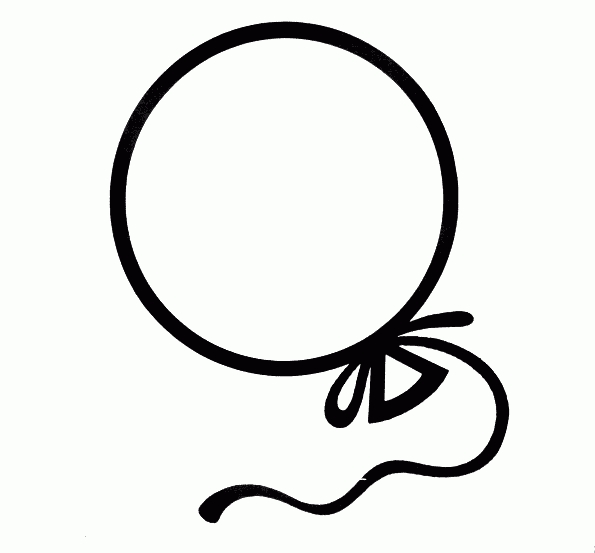 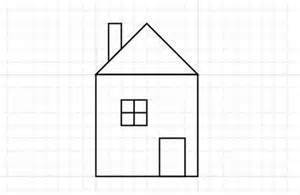 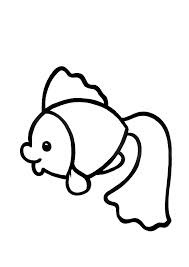 